How do you feel about expensive weddings?How do you feel about expensive weddings?Rosio from Columbia talks about expensive weddings.Rosio from Columbia talks about expensive weddings.Match the words in bold with the words to the right. Then use them in the sentences below.Match the words in bold with the words to the right. Then use them in the sentences below.Hello, my name is Rosio and I'm from Columbia. The question is how do you feel about expensive weddings? That's a really fun question. Well, I'm not against that, but that's not something I would do. Definitely. I think if you are going to spend a lot of money, you should spend it on yourself, with your partner, take a long trip around the world, around Europe if you want. I think a wedding is going to last one day, one night, and a long trip can last a month if you want. And you are going to visit new places, you are going to eat different food, you are going to have amazing experiences. And I think that's much better than having an expensive wedding for a lot of people.to many places | go on for | for you |  okay with | for sure | I _________ want to go to the party.I’m _________  peanut butter, but I don’t like it.The game is going _________  90 minutes.On the weekends, I walk _________ the town.Terry, you should take a break to work _________ .Answer questions about the lesson.Match the responses below to the questions.1 Rosio wants to spend money on _____.a) a weddingb) a long trip2 How long does Rosio think a wedding would last? a) a day and a nightb) up to a month3 Rosio says you can ______ on a trip.a) have amazing experiencesb) sight-seeQ1 Are you against expensive weddings?A1 Q2 Would you rather have an expensive wedding or a long trip?A2 Q3 Have you been to Europe?A3 Q4 What is one place you would like to visit?A4 Q5 What do you like to do when traveling?A5 ( _) ) I think a long trip would be better.( _ ) Yes, I live in Paris.
( _ ) I want to go to the United States.
( _ ) No, I think they are very fun.( _ ) I like to eat different food in new places.
What are your answers to the questions?  Go  online - elllo.org
Watch the video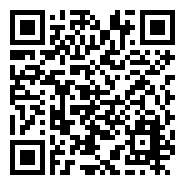 Check your answersDo free bonus  activitiesAccess more free lessonsStudy Tips!Go online to practice grammar and speaking!How do you feel about expensive weddings?How do you feel about expensive weddings?Rosio from Columbia talks about expensive weddings.Rosio from Columbia talks about expensive weddings.Match the words in bold with the words to the right. Then use them in the sentences below.Match the words in bold with the words to the right. Then use them in the sentences below.Hello, my name is Rosio and I'm from Columbia. The question is how do you feel about expensive weddings? That's a really fun question. Well, I'm not against that, but that's not something I would do. Definitely. I think if you are going to spend a lot of money, you should spend it on yourself, with your partner, take a long trip around the world, around Europe if you want. I think a wedding is going to last one day, one night, and a long trip can last a month if you want. And you are going to visit new places, you are going to eat different food, you are going to have amazing experiences. And I think that's much better than having an expensive wedding for a lot of people.to many places | around go on for | to lastfor you |  on yourselfokay with | not againstfor sure | definitelyI definitely want to go to the party.I’m not against peanut butter, but I don’t like it.The game is going to last 90 minutes.On the weekends, I walk around the town.Terry, you should take a break to work on yourself.Answer questions about the lesson.Match the responses below to the questions.1 Rosio wants to spend money on _____.a) a weddingb) a long trip(X)2 How long does Rosio think a wedding would last? a) a day and a night(X)b) up to a month3 Rosio says you can ______ on a trip.a) have amazing experiences(X)b) sight-seeQ1 Are you against expensive weddings?A1 No, I think they are very fun.Q2 Would you rather have an expensive wedding or a long trip?A2 I think a long trip would be better.Q3 Have you been to Europe?A3 Yes, I live in Paris.Q4 What is one place you would like to visit?A4 I want to go to the United States.Q5 What do you like to do when traveling?A5 I like to eat different food in new places.( 2 ) I think a long trip would be better.( 3 ) Yes, I live in Paris.
( 4 ) I want to go to the United States.
( 1 ) No, I think they are very fun.( 5 ) I like to eat different food in new places.
What are your answers to the questions?  Go  online - elllo.org
Watch the videoCheck your answersDo free bonus  activitiesAccess more free lessonsStudy Tips!Go online to practice grammar and speaking!